ФОРМИРОВАНИЕ ЧИТАТЕЛЬСКОЙ ГРАМОТНОСТИ С ПРИМЕНЕНИЕМ ПРИЕМОВ ТЕХНОЛОГИИ КРИТИЧЕСКОГО МЫШЛЕНИЯ НА УРОКАХ ЛИТЕРАТУРНОГО ЧТЕНИЯЧитательская грамотность – способность человека понимать, использовать, оценивать тексты, размышлять о них и заниматься чтением для того, чтобы достигать своих целей, расширять свои знания и возможности, участвовать в социальной жизни.Существуют разные технологии по формированию читательской грамотности. Я хочу рассказать о приемах технологии критического мышления для формирования читательской грамотности на уроках литературного чтения.Что же такое критическое мышление? «Критическое — не значит негативное, критика толерантна, конструктивна». (Карл Поппер).Критическое мышление — это:способность анализировать информацию с позиции логики;умение выносить обоснованные суждения, решения;применять полученные результаты, как к стандартным, так и нестандартным ситуациям, вопросам и проблемам;способность ставить новые вопросы;вырабатывать разнообразные аргументы;принимать продуманные решения.Критическое мышление имеет 5 характеристик. Оно:во-первых, самостоятельное;во-вторых, обобщенное;в-третьих, проблемное и оценочное;в-четвертых, аргументированное;в-пятых, социальное.Критическое мышление учит:работать самостоятельно;задавать вопросы;выслушивать чужое мнение;иметь своё мнение и защищать его;критически относится к мнению оппонентов;анализировать и классифицировать;осуществлять рефлексию своей деятельности.Базовая модель технологии критического мышления учитывает психологию человека, особенности его познания. Познавательный процесс должен пройти три этапа:1 ЭТАП – ВЫЗОВ (побуждение)Известно, что хорошо усваивается актуальная информация. Стимулирование интереса к новому знанию происходит через «извлечение» уже известного и выяснение появившихся вопросов. Возникшие вопросы вызывают потребность в новых знаниях. Вызов подготавливает, настраивает на ту информацию и на тот процесс, которые будут предлагаться на следующих этапах работы. Этот этап способствует появлению и усилению мотивации в познании нового материала, изучаемого на втором этапе.На этом этапе могут быть использованы следующие приемы.игра «Верите ли вы?»;«Верные и неверные утверждения»;кластер;таблица ЗХУ;«Корзина идей»;«Дерево предсказаний»;«Мозговой штурм».Я использовала на этом этапе прием, который называется «Корзина идей». Это прием организации индивидуальной и групповой работы учащихся на начальной стадии урока, когда идет актуализация имеющегося у них опыта и знаний.Обмен информацией проводится по следующей процедуре:всё, что знаем, вспоминаем (по заданной теме, каждый ученик пишет в тетради, 1-2 мин);в паре (в группе) обсуждаем (не более 3 мин);свои мысли защищаем, а чужих – не повторяем;все идеи "собираем» (все сведения в виде тезисов записываются учителем в «Корзинке идей» (без комментариев), даже если они ошибочны);тему дальше изучаем и ошибки исправляем (по мере освоения новой информации).Учащимся предлагается название произведения и автор. Я выбрала сказку Л.Н. Толстого «Старый дед и внучек». ЗаданиеПо названию предположить, о чем может быть это произведение.В течение 3-х минут в группах обсуждаются возможные варианты. Далее каждая группа озвучивает свое предположение.2 ЭТАП –ОСМЫСЛЕНИЕ (поиск ответов)Этап осмысления предполагает ввод новой информации. Для этого могут быть использованы такие приемы как:инсерт (чтение текста с пометками)кластерчтение текста с остановкамиассоциативные цепочки«толстые и тонкие» вопросыфишбоун и др.На этом этапе я применяла прием «Кластер». Этот универсальный прием, может быть использован на всех стадиях. Суть приема заключается в том, что информация, описанная в тексте, систематизируется в виде кластеров (гроздьев). Кластер оформляется в виде грозди или модели планеты со спутниками. В центре располагается основное понятие, мысль, по сторонам обозначаются крупные смысловые единицы, соединенные с центральным понятием прямыми линиями. Это могут быть слова, словосочетания, предложения, выражающие идеи, мысли, факты, образы, ассоциации, касающиеся данной темы. Обучающимся предлагалось составить кластер к сказке Л.Н. Толстого «Старый дед и внучек». Ключевым понятием кластера было словосочетание «старый дед».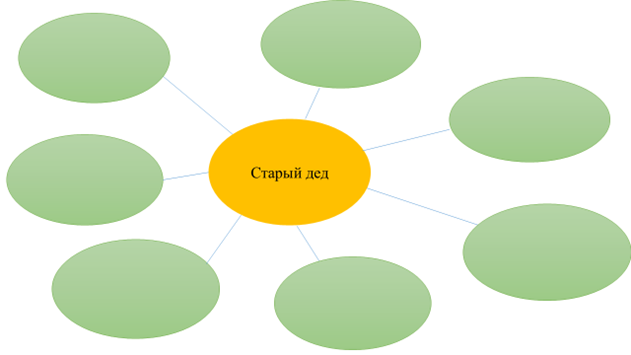 3 ЭТАП – РЕФЛЕКСИЯ (размышления)На этом этапе происходит обобщение и присвоение информации; вырабатывается собственное отношение к изучаемому материалу; информация творчески перерабатывается. Здесь могут быть применены следующие приемы:эссе;мини-сочинение;«синквейн»«Шесть шляп»;«Ромашка Блума»;«Письмо другу».На данном этапе я использовала прием «Ромашка «Блума». Суть этого приема состоит в том, что по прочитанному произведению составляются 6 типов вопросов:Простые (Что? Где? Когда? Как?)Уточняющие вопросы (То есть, ты говоришь, что….? Я могу ошибаться, но…?)Объясняющие вопросы (Почему?)Творческие вопросы (Что было бы?  Что изменилось бы, если..?)Оценочные вопросы (Что хорошо? Что плохо? Как вы относитесь к поступку главного героя?)Практические вопросы (Что можно сделать…? Как можно применить…?)Каждая группа получает свой лепесток ромашки. На лепестке написан тип вопроса и возможные варианты начала вопроса, который должна была придумать каждая группа за 3 минуты.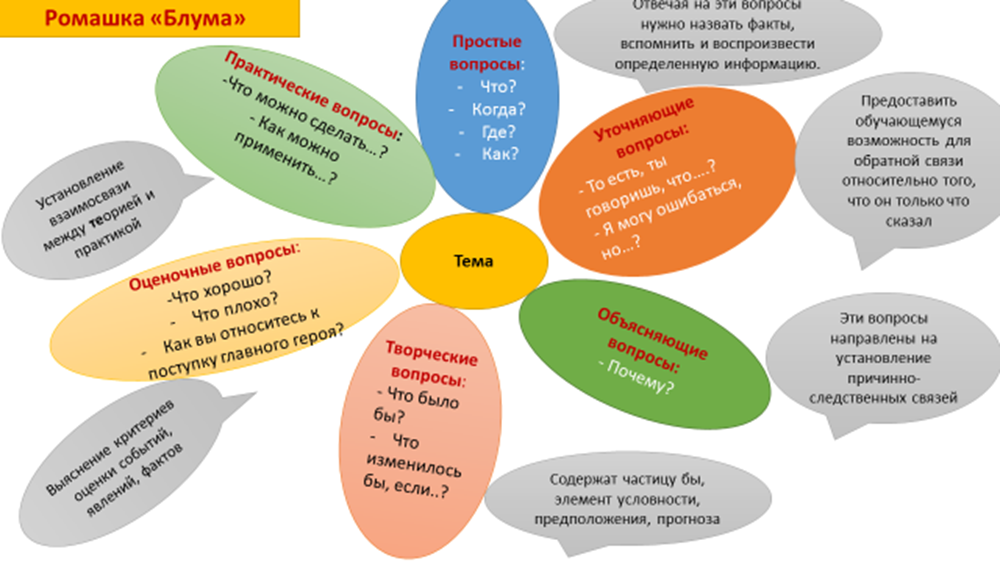 Петрова Оксана Алексеевна, 
учитель начальных классов 
МОУ НШ № 5
городского округагорода Переславль-Залесский